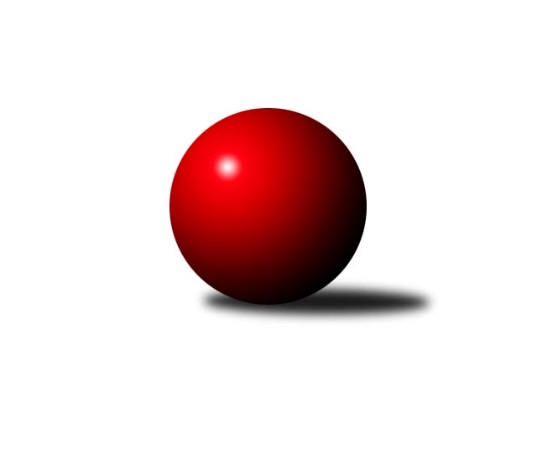 Č.10Ročník 2023/2024	26.11.2023Nejlepšího výkonu v tomto kole: 3445 dosáhlo družstvo: TJ Slavoj PlzeňZápadočeská divize 2023/2024Výsledky 10. kolaSouhrnný přehled výsledků:Lokomotiva Cheb A 	- Kuželky Holýšov B	8:0	2902:2571	20.0:4.0	25.11.TJ Dobřany	- TJ Sokol Zahořany 	6:2	2552:2481	14.0:10.0	25.11.TJ Lomnice B	- Baník Stříbro	8:0	3153:2906	19.0:5.0	25.11.TJ Slavoj Plzeň	- Lokomotiva Cheb B 	7:1	3445:3266	16.0:8.0	25.11.Kuželky Aš B	- Kuželky Ji.Hazlov B	6:2	3198:3189	12.0:12.0	25.11.TJ Sokol Útvina	- Slovan K.Vary B		dohrávka		29.12.Tabulka družstev:	1.	TJ Sokol Útvina	9	7	0	2	46.0 : 26.0 	115.0 : 101.0 	 2676	14	2.	TJ Dobřany	10	7	0	3	49.5 : 30.5 	120.5 : 119.5 	 2864	14	3.	TJ Slavoj Plzeň	10	6	1	3	47.5 : 32.5 	135.5 : 104.5 	 2957	13	4.	Lokomotiva Cheb A	10	6	0	4	46.5 : 33.5 	136.0 : 104.0 	 2867	12	5.	Kuželky Aš B	10	6	0	4	41.0 : 39.0 	117.5 : 122.5 	 2887	12	6.	Kuželky Ji.Hazlov B	10	5	1	4	42.5 : 37.5 	133.0 : 107.0 	 2877	11	7.	TJ Lomnice B	10	5	0	5	43.0 : 37.0 	140.0 : 100.0 	 2804	10	8.	Lokomotiva Cheb B	10	5	0	5	39.0 : 41.0 	121.0 : 119.0 	 2920	10	9.	TJ Sokol Zahořany	10	5	0	5	38.0 : 42.0 	113.5 : 126.5 	 2828	10	10.	Slovan K.Vary B	9	2	0	7	29.0 : 43.0 	100.0 : 116.0 	 3023	4	11.	Baník Stříbro	10	2	0	8	26.0 : 54.0 	94.5 : 145.5 	 2905	4	12.	Kuželky Holýšov B	10	2	0	8	24.0 : 56.0 	89.5 : 150.5 	 2769	4Podrobné výsledky kola:	 Lokomotiva Cheb A 	2902	8:0	2571	Kuželky Holýšov B	Eva Nováčková	 	 229 	 234 		463 	 2:2 	 441 	 	230 	 211		Bedřich Horka	Jan Adam	 	 210 	 247 		457 	 4:0 	 378 	 	205 	 173		Jakub Janouch	Hana Berkovcová	 	 257 	 261 		518 	 4:0 	 432 	 	196 	 236		Petr Ježek	František Douša	 	 237 	 252 		489 	 2:2 	 483 	 	258 	 225		Josef Vdovec	Ladislav Lipták	 	 258 	 280 		538 	 4:0 	 433 	 	208 	 225		Milan Laksar	Jiří Čížek	 	 204 	 233 		437 	 4:0 	 404 	 	203 	 201		Miroslav Martínekrozhodčí: Ladislav LiptákNejlepší výkon utkání: 538 - Ladislav Lipták	 TJ Dobřany	2552	6:2	2481	TJ Sokol Zahořany 	Vojtěch Kořan	 	 239 	 206 		445 	 2:2 	 453 	 	234 	 219		Pavel Pivoňka	Josef Dvořák	 	 214 	 220 		434 	 4:0 	 401 	 	201 	 200		Petra Vařechová	Michal Lohr	 	 221 	 213 		434 	 0:4 	 447 	 	229 	 218		Matěj Chlubna	Marek Smetana	 	 206 	 202 		408 	 4:0 	 395 	 	199 	 196		Anna Löffelmannová	Pavel Sloup	 	 207 	 210 		417 	 2:2 	 395 	 	217 	 178		David Grössl	Marek Eisman	 	 204 	 210 		414 	 2:2 	 390 	 	210 	 180		Tomáš Bendarozhodčí: Marek EismanNejlepší výkon utkání: 453 - Pavel Pivoňka	 TJ Lomnice B	3153	8:0	2906	Baník Stříbro	Lucie Vajdíková	117 	 144 	 136 	137	534 	 4:0 	 463 	 116	114 	 111	122	Jan Čech	Jiří Guba	120 	 131 	 133 	129	513 	 2:2 	 499 	 127	121 	 145	106	Jakub Marcell	Zuzana Kožíšková	136 	 128 	 124 	125	513 	 3:1 	 498 	 123	125 	 133	117	Bernard Vraniak	Tereza Štursová	142 	 129 	 126 	138	535 	 3.5:0.5 	 488 	 119	129 	 115	125	Pavel Basl	Hubert Guba	148 	 131 	 111 	115	505 	 2.5:1.5 	 455 	 105	116 	 111	123	Jan Vlach	Přemysl Krůta	140 	 128 	 146 	139	553 	 4:0 	 503 	 136	126 	 109	132	Václav Loukotkarozhodčí: Guba JiříNejlepší výkon utkání: 553 - Přemysl Krůta	 TJ Slavoj Plzeň	3445	7:1	3266	Lokomotiva Cheb B 	Roman Drugda	155 	 141 	 126 	131	553 	 3:1 	 559 	 153	159 	 121	126	Lenka Pivoňková	Josef Kreutzer	154 	 148 	 122 	165	589 	 3:1 	 539 	 126	142 	 139	132	Jakub Růžička	Jan Pešek	145 	 101 	 139 	122	507 	 1:3 	 516 	 148	114 	 124	130	Jiří Jaroš	Petr Harmáček	145 	 142 	 171 	161	619 	 4:0 	 536 	 127	124 	 156	129	Miroslav Pivoňka	Jakub Harmáček	144 	 152 	 140 	155	591 	 3:1 	 550 	 166	124 	 125	135	Petr Rajlich	Jiří Opatrný	146 	 133 	 170 	137	586 	 2:2 	 566 	 124	140 	 139	163	Dagmar Rajlichovározhodčí: Karel BokNejlepší výkon utkání: 619 - Petr Harmáček	 Kuželky Aš B	3198	6:2	3189	Kuželky Ji.Hazlov B	Václav Mašek	147 	 106 	 144 	136	533 	 1:3 	 540 	 108	123 	 149	160	Pavel Repčík	Vladislav Urban	136 	 131 	 123 	136	526 	 1:3 	 578 	 169	144 	 133	132	Michal Tuček	Jaroslav Bulant	124 	 146 	 124 	133	527 	 3:1 	 491 	 143	131 	 111	106	Jana Komancová	Václav Pilař	130 	 132 	 114 	138	514 	 3:1 	 511 	 146	124 	 110	131	Michael Wittwar	Luděk Kratochvíl	128 	 131 	 143 	137	539 	 2:2 	 519 	 137	135 	 131	116	Kamil Bláha	Martin Hurta	137 	 148 	 134 	140	559 	 2:2 	 550 	 128	126 	 153	143	Petr Hakenrozhodčí: Václav MašekNejlepší výkon utkání: 578 - Michal TučekPořadí jednotlivců:	jméno hráče	družstvo	celkem	plné	dorážka	chyby	poměr kuž.	Maximum	1.	Ladislav Lipták 	Lokomotiva Cheb A 	562.60	371.9	190.7	2.0	5/5	(651.6)	2.	Dagmar Rajlichová 	Lokomotiva Cheb B 	549.80	368.1	181.7	5.0	7/7	(591)	3.	Jakub Harmáček 	TJ Slavoj Plzeň	549.75	375.4	174.4	6.8	4/5	(591)	4.	Michal Tuček 	Kuželky Ji.Hazlov B	546.03	371.5	174.5	5.9	6/6	(578)	5.	Petr Rajlich 	Lokomotiva Cheb B 	545.44	365.0	180.4	6.0	7/7	(576)	6.	Vojtěch Kořan 	TJ Dobřany	544.80	360.4	184.4	6.0	5/5	(588)	7.	Petr Haken 	Kuželky Ji.Hazlov B	543.44	364.0	179.5	3.0	5/6	(586.8)	8.	Petr Harmáček 	TJ Slavoj Plzeň	542.84	365.9	176.9	4.0	5/5	(619)	9.	Josef Kreutzer 	TJ Slavoj Plzeň	541.79	354.0	187.8	4.6	4/5	(589)	10.	Pavel Sloup 	TJ Dobřany	538.59	363.1	175.5	3.7	4/5	(566.4)	11.	Josef Vdovec 	Kuželky Holýšov B	537.70	351.9	185.8	4.4	6/6	(579.6)	12.	Martin Hurta 	Kuželky Aš B	536.64	360.2	176.4	6.2	5/5	(572)	13.	Pavel Pivoňka 	TJ Sokol Zahořany 	536.39	364.7	171.7	4.7	6/6	(572)	14.	Jaroslav Bulant 	Kuželky Aš B	536.24	359.7	176.6	3.8	5/5	(579)	15.	František Douša 	Lokomotiva Cheb A 	532.00	369.0	163.0	6.5	4/5	(620.4)	16.	Marek Smetana 	TJ Dobřany	531.94	360.9	171.1	8.1	5/5	(566.4)	17.	Jan Kříž 	TJ Sokol Útvina	531.86	368.0	163.8	5.7	5/5	(554.4)	18.	Lukáš Holý 	Slovan K.Vary B	531.25	359.9	171.4	5.1	4/5	(555)	19.	Bedřich Horka 	Kuželky Holýšov B	531.13	363.8	167.3	6.1	6/6	(604)	20.	Jiří Opatrný 	TJ Slavoj Plzeň	530.27	361.0	169.3	4.7	5/5	(596)	21.	Zdeněk Eichler 	Lokomotiva Cheb A 	529.82	358.8	171.0	6.2	5/5	(590.4)	22.	Jaroslav Harančík 	Baník Stříbro	527.15	358.5	168.7	7.0	4/6	(552)	23.	Bernard Vraniak 	Baník Stříbro	525.77	359.4	166.4	6.1	5/6	(545)	24.	Anna Löffelmannová 	TJ Sokol Zahořany 	524.75	359.0	165.8	6.2	4/6	(614)	25.	Pavel Repčík 	Kuželky Ji.Hazlov B	524.60	360.1	164.5	8.2	6/6	(553)	26.	Tereza Štursová 	TJ Lomnice B	524.52	362.4	162.1	5.5	6/6	(554)	27.	Michael Wittwar 	Kuželky Ji.Hazlov B	523.68	361.2	162.5	7.8	5/6	(555)	28.	Václav Loukotka 	Baník Stříbro	522.43	360.9	161.6	5.0	6/6	(544)	29.	Kamil Bláha 	Kuželky Ji.Hazlov B	521.17	354.5	166.6	5.6	6/6	(577)	30.	Marek Eisman 	TJ Dobřany	520.12	347.7	172.4	4.9	5/5	(553.2)	31.	Lukáš Zeman 	Slovan K.Vary B	519.80	345.9	173.9	8.1	5/5	(557)	32.	Johannes Luster 	Slovan K.Vary B	519.44	364.9	154.6	7.9	5/5	(569)	33.	Václav Kříž  ml.	TJ Sokol Útvina	518.68	359.3	159.4	5.5	5/5	(565.2)	34.	Jiří Jaroš 	Lokomotiva Cheb B 	518.29	360.3	157.9	6.7	7/7	(549.6)	35.	Hubert Guba 	TJ Lomnice B	516.43	353.6	162.8	6.4	6/6	(539)	36.	Stanislav Veselý 	TJ Sokol Útvina	515.96	350.5	165.5	6.3	5/5	(540)	37.	Michal Lohr 	TJ Dobřany	515.28	360.8	154.4	9.0	5/5	(550)	38.	Matěj Chlubna 	TJ Sokol Zahořany 	515.20	350.2	165.0	8.1	6/6	(564)	39.	Vladislav Urban 	Kuželky Aš B	513.00	358.2	154.8	8.4	5/5	(598)	40.	Lucie Vajdíková 	TJ Lomnice B	512.60	355.6	157.1	8.0	4/6	(539)	41.	Vít Červenka 	TJ Sokol Útvina	512.42	340.1	172.3	5.0	5/5	(546)	42.	Bronislava Hánělová 	Slovan K.Vary B	512.06	357.4	154.6	9.8	4/5	(531)	43.	David Grössl 	TJ Sokol Zahořany 	511.64	362.5	149.1	7.6	5/6	(556)	44.	Jan Čech 	Baník Stříbro	511.13	363.8	147.3	11.5	6/6	(571)	45.	Jan Pešek 	TJ Slavoj Plzeň	510.75	359.4	151.4	9.0	4/5	(603)	46.	Luděk Kratochvíl 	Kuželky Aš B	509.16	359.8	149.4	9.1	5/5	(562)	47.	Rudolf Štěpanovský 	TJ Lomnice B	509.12	353.0	156.1	7.7	5/6	(579)	48.	Jiří Guba 	TJ Lomnice B	507.97	354.1	153.8	7.1	6/6	(534)	49.	Jakub Janouch 	Kuželky Holýšov B	507.94	353.8	154.1	10.6	5/6	(564)	50.	Jaroslav Dobiáš 	TJ Sokol Útvina	507.72	358.0	149.7	7.9	5/5	(540)	51.	Radek Kutil 	TJ Sokol Zahořany 	507.38	349.4	158.0	6.0	5/6	(535.2)	52.	Václav Mašek 	Kuželky Aš B	507.19	353.4	153.8	8.2	5/5	(552)	53.	Přemysl Krůta 	TJ Lomnice B	506.72	359.3	147.4	8.3	5/6	(553)	54.	Jiří Vácha 	Lokomotiva Cheb B 	505.85	343.1	162.7	8.3	6/7	(549.6)	55.	Jakub Marcell 	Baník Stříbro	504.73	351.4	153.3	10.2	6/6	(556)	56.	Jana Komancová 	Kuželky Ji.Hazlov B	503.59	344.6	159.0	6.3	5/6	(556)	57.	Jiří Kubínek 	TJ Sokol Útvina	502.83	348.4	154.4	8.8	4/5	(549.6)	58.	Jáchym Kaas 	TJ Slavoj Plzeň	497.25	339.7	157.5	6.9	4/5	(544)	59.	Tomáš Benda 	TJ Sokol Zahořany 	493.40	350.6	142.8	10.6	5/6	(550)	60.	Pavel Basl 	Baník Stříbro	491.69	350.1	141.6	9.8	6/6	(522)	61.	Eva Nováčková 	Lokomotiva Cheb A 	491.31	340.7	150.7	10.7	5/5	(555.6)	62.	Vendula Suchánková 	Kuželky Ji.Hazlov B	488.93	335.3	153.6	9.7	4/6	(539)	63.	Zuzana Kožíšková 	TJ Lomnice B	487.83	347.1	140.7	11.4	4/6	(516)	64.	Václav Pilař 	Kuželky Aš B	485.40	345.5	139.9	12.3	5/5	(540)	65.	Jan Štengl 	Kuželky Holýšov B	483.85	336.5	147.4	11.9	4/6	(510)	66.	Miroslav Martínek 	Kuželky Holýšov B	482.22	341.3	140.9	12.5	6/6	(524.4)	67.	Jiří Čížek 	Lokomotiva Cheb A 	481.76	334.6	147.2	9.3	5/5	(524.4)	68.	Petr Ježek 	Kuželky Holýšov B	473.66	342.1	131.6	13.5	5/6	(528)		František Bürger 	TJ Slavoj Plzeň	559.00	385.5	173.5	7.5	2/5	(575)		Jiří Nováček 	Lokomotiva Cheb B 	558.05	368.0	190.1	2.3	2/7	(597.6)		Jiří Baloun 	TJ Dobřany	554.40	376.8	177.6	3.6	1/5	(554.4)		Roman Drugda 	TJ Slavoj Plzeň	553.00	374.0	179.0	5.0	1/5	(553)		Tomáš Beck  ml.	Slovan K.Vary B	552.67	369.0	183.7	4.2	2/5	(563)		Daniela Stašová 	Slovan K.Vary B	549.00	374.3	174.7	7.0	3/5	(600)		Daniel Šeterle 	Kuželky Holýšov B	547.80	371.6	176.3	5.0	2/6	(582)		Dominik Kopčík 	Kuželky Aš B	547.00	355.0	192.0	7.0	1/5	(547)		Jakub Solfronk 	TJ Dobřany	542.40	364.9	177.5	3.2	2/5	(546)		David Junek 	Baník Stříbro	533.67	362.3	171.3	3.0	1/6	(555)		Michal Duchek 	Baník Stříbro	532.20	365.5	166.7	6.8	2/6	(542.4)		Petr Čolák 	Slovan K.Vary B	530.67	362.3	168.3	6.3	3/5	(575)		Lubomír Martinek 	Slovan K.Vary B	529.10	384.0	145.1	11.7	2/5	(541.2)		Jakub Růžička 	Lokomotiva Cheb B 	528.70	369.8	158.9	10.6	2/7	(539)		Petr Kučera 	TJ Dobřany	526.33	353.7	172.6	7.4	3/5	(557)		Jiří Zenefels 	TJ Sokol Zahořany 	522.53	359.0	163.5	8.4	3/6	(585.6)		Milan Laksar 	Kuželky Holýšov B	519.60	357.6	162.0	7.2	1/6	(519.6)		Jaroslav Páv 	Slovan K.Vary B	515.00	368.0	147.0	5.0	1/5	(515)		Alexander Kalas 	TJ Slavoj Plzeň	512.00	369.0	143.0	14.0	2/5	(527)		Lenka Pivoňková 	Lokomotiva Cheb B 	511.35	358.6	152.8	7.8	4/7	(566.4)		Hana Berkovcová 	Lokomotiva Cheb A 	509.87	348.1	161.7	8.6	3/5	(621.6)		Antonín Čevela 	TJ Sokol Útvina	508.80	344.4	164.4	8.4	1/5	(508.8)		Pavel Schubert 	Lokomotiva Cheb B 	508.60	348.5	160.1	7.7	4/7	(542.4)		Miroslav Pivoňka 	Lokomotiva Cheb B 	508.20	355.7	152.6	10.9	4/7	(550.8)		Josef Dvořák 	TJ Dobřany	506.70	352.8	153.9	9.7	3/5	(572.4)		Pavel Staša 	Slovan K.Vary B	500.00	357.0	143.0	8.3	1/5	(539)		Roman Chlubna 	Kuželky Holýšov B	498.00	351.6	146.4	10.8	1/6	(498)		Jan Adam 	Lokomotiva Cheb A 	497.47	352.9	144.5	11.1	3/5	(565.2)		Vlastimil Hlavatý 	TJ Slavoj Plzeň	496.87	344.7	152.1	9.7	3/5	(516)		Adolf Klepáček 	Lokomotiva Cheb B 	495.90	340.4	155.5	9.3	2/7	(502.8)		Karel Smrž 	Baník Stříbro	495.00	343.0	152.0	7.0	1/6	(495)		Petra Vařechová 	TJ Sokol Zahořany 	493.80	351.0	142.8	10.8	2/6	(506.4)		Pavlína Stašová 	Slovan K.Vary B	492.00	345.0	147.0	11.0	1/5	(492)		Vlastimil Hlavatý 	TJ Sokol Útvina	486.00	337.5	148.5	8.9	3/5	(523.2)		Václav Hlaváč  ml.	Slovan K.Vary B	485.00	339.1	145.9	10.3	2/5	(514)		Blanka Martinková 	Slovan K.Vary B	484.80	348.0	136.8	14.4	1/5	(484.8)		František Novák 	Kuželky Holýšov B	471.60	354.0	117.6	19.2	1/6	(471.6)		Iva Knesplová Koubková 	TJ Lomnice B	457.20	334.8	122.4	13.2	1/6	(457.2)		Jan Vlach 	Baník Stříbro	455.00	315.0	140.0	18.0	1/6	(455)		Jiří Stehlík 	Kuželky Holýšov B	446.00	323.0	123.0	17.0	1/6	(446)Sportovně technické informace:Starty náhradníků:registrační číslo	jméno a příjmení 	datum startu 	družstvo	číslo startu24844	Roman Drugda	25.11.2023	TJ Slavoj Plzeň	1x2770	Milan Laksar	25.11.2023	Kuželky Holýšov B	1x26181	Jan Vlach	25.11.2023	Baník Stříbro	1x26295	Jakub Růžička	25.11.2023	Lokomotiva Cheb B 	2x
Hráči dopsaní na soupisku:registrační číslo	jméno a příjmení 	datum startu 	družstvo	Program dalšího kola:11. kolo2.12.2023	so	9:00	Kuželky Holýšov B - TJ Slavoj Plzeň	2.12.2023	so	10:00	TJ Sokol Zahořany  - Kuželky Aš B	2.12.2023	so	10:00	Kuželky Ji.Hazlov B - TJ Sokol Útvina	2.12.2023	so	10:30	Slovan K.Vary B - Lokomotiva Cheb A 	2.12.2023	so	12:30	Baník Stříbro - TJ Dobřany	2.12.2023	so	14:30	Lokomotiva Cheb B  - TJ Lomnice B	Nejlepší šestka kola - absolutněNejlepší šestka kola - absolutněNejlepší šestka kola - absolutněNejlepší šestka kola - absolutněNejlepší šestka kola - dle průměru kuželenNejlepší šestka kola - dle průměru kuželenNejlepší šestka kola - dle průměru kuželenNejlepší šestka kola - dle průměru kuželenNejlepší šestka kola - dle průměru kuželenPočetJménoNázev týmuVýkonPočetJménoNázev týmuPrůměr (%)Výkon8xLadislav LiptákLoko Cheb A645.6*6xLadislav LiptákLoko Cheb A121.245381xHana BerkovcováLoko Cheb A621.6*1xHana BerkovcováLoko Cheb A116.735183xPetr HarmáčekSlavoj Plzeň6192xPetr HarmáčekSlavoj Plzeň112.676194xJakub HarmáčekSlavoj Plzeň5913xFrantišek DoušaLoko Cheb A110.24891xJosef KreutzerSlavoj Plzeň5892xPavel PivoňkaSo.Zahořany109.294533xFrantišek DoušaLoko Cheb A586.8*3xJosef VdovecHolýšov B108.85483